Инструкция по работе с ЭУК «Методы рыбохозяйственных исследований»Вводная информацияЭлектронный учебный курс – совокупность связанных образовательных ресурсов, которые размещены в электронной информационно-образовательной среде КГЭУ, для организации и сопровождения учебного процесса в рамках образовательных программ.Для работы с ЭУК студент должен зарегистрировать свой личный кабинет в ЭИОС КГЭУ и зайти через «Личный кабинет обучающегося» с помощью «Самостоятельной записи студента » на данный курс, размещенный на площадке MOODLE/Структура и состав электронного учебного курса  «Методы рыбохозяйственных исследований» На главной странице  курса размещены:название курсакраткая информация об авторе курсааннотация курса, соответствующего рабочей программе дисциплины «Методы рыбохозяйственных исследований»входное тестирование для работы с курсомназвания разделов курсаитоговое тестирование по курсу. ЭУК имеет модульную структуру: каждый раздел представляет собой относительно самостоятельный модуль учебного содержания, содержит учебные материалы, объединенные единой темой.В ЭК учебно-методические материалы могут быть представлены разными элементами и ресурсами. Далее приведено краткое описание наиболее часто встречающихся элементов и ресурсов для лучшего представления об их назначении.Учебно-методические материалы, ,  (файлы различных форматов);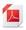 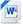 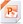    ,	(текстовые страницы, где могут встречаться различные таблицы, изображения и пр.);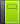 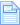   (глоссарий);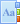   (гиперссылка).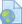 Задания для выполнения  (тестовые задания);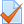       (задания с отправкой выполненной работы	на проверку преподавателю).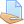 Общение с преподавателем и другими обучающимися   (форум с объявлениями от преподавателя или с вопросами для обсуждения);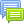   (чат).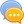 При работе на курсе студентам предоставляется возможность ознакомиться с текстом лекций по каждому разделу, каждая лекция снабжена презентационным материалом. Методические указания к практическим и лабораторным работам представлены отдельными файлами.Информация по методическим указаниям по выполнению курсовой работы представлены в отдельном блоке.Общение с преподавателемЗадать вопрос преподавателю можно на форуме или в чате.ФорумНа форуме можно создать новую тему для обсуждения или написать сообщение в уже существующей теме. При этом общение происходит асинхронно (преподаватель или обучающийся могут дать ответ в любое удобное для себя время, время ответа может занимать до нескольких часов или даже дней).Для создания новой темы на форуме необходимо:Открыть нужный форум (элемент со значком  , кроме  форума «Объявления»  ).Добавить тему для обсужденияНаписать тему, текст сообщения и нажать кнопку «Отправить в форум». Тема с сообщением появится на форуме, спустя 30 мин. после нажатия кнопки «Отправить в форум» (в это время обучающийся может редактировать тему и текст сообщения). Если необходимо, чтобы тема с сообщением появились на форуме сразу после нажатия кнопки, необходимо поставить галочку у «Отправить уведомления…немедленно, не дожидаясь…».ЧатЧат предназначен для синхронного общения (преподаватель и обучающийся заходят в чат в одно и то же время, время ответа занимает несколько секунд). О проведении чат-сессии преподаватель заранее оповещает   студентов.Для входа в чат-сессию необходимо:Открыть нужный чат (элемент со значком  ).На открывшейся странице будут указаны даты и время начала чат- сессии (если преподаватель сделал соответствующие настройки). В указанное время необходимо нажать «Войти в чат».2.5. Каждое задание оценивается согласно балльно-рейтинговой системе дисциплины. Для получения минимума – 55 баллов студенту необходимо выполнить все задания в каждом разделе и Итоговое тестирование, в котором доля правильных ответов должна быть больше 50 %.